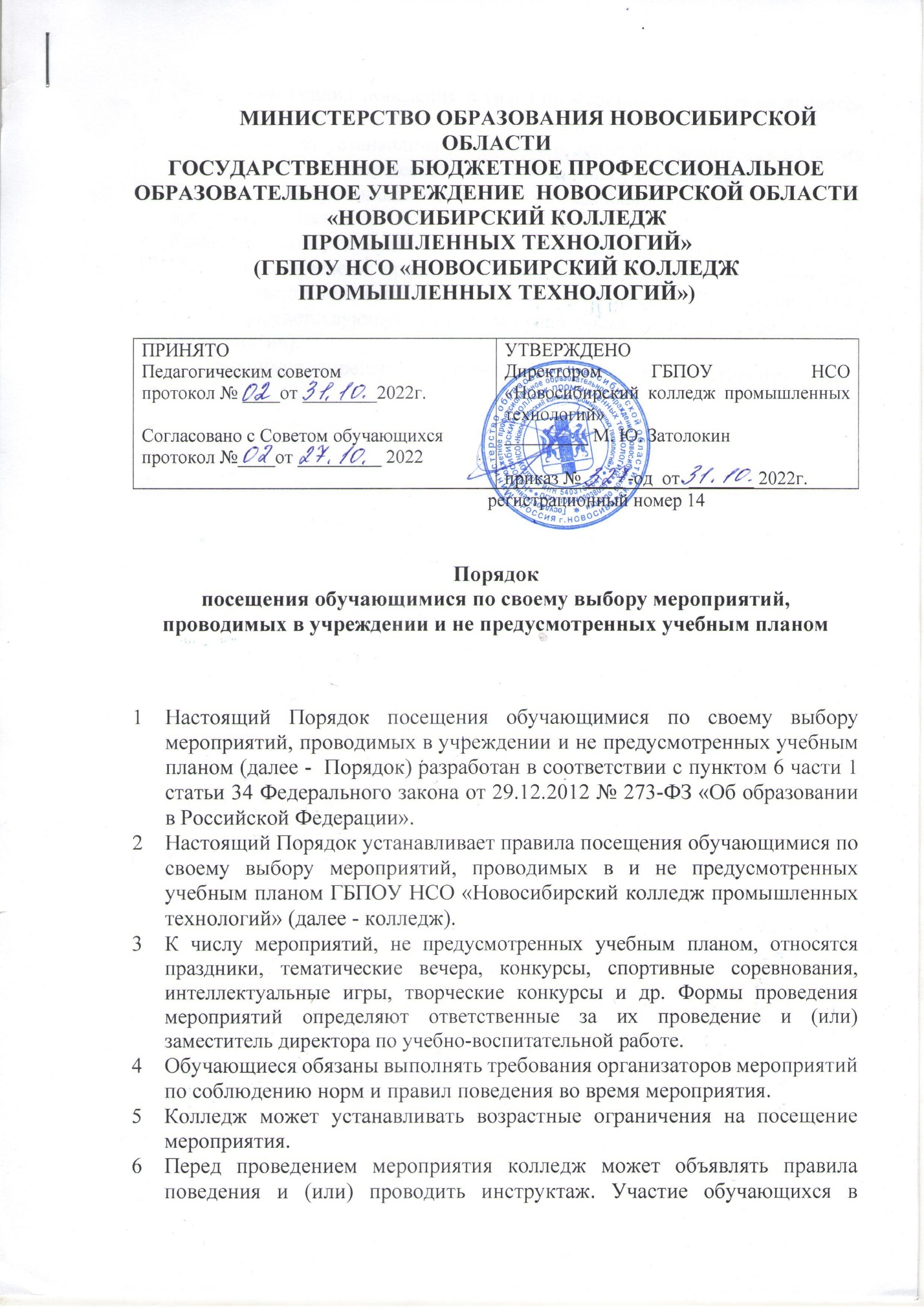 объявлении правил поведения и (или) проведении инструктажа является обязательным.Колледж может устанавливать право на ведение обучающимися во время мероприятий фото и видеосъемки с разрешения учреждения.Колледж может устанавливать запрет на пользование мобильной связью во время мероприятия.Колледж может устанавливать запрет на повторный вход на мероприятие.Обучающиеся имеют право использовать плакаты, лозунги, речёвки во время проведения состязательных, в том числе спортивных мероприятий, а также соответствующую атрибутику (бейсболки, футболки с символикой мероприятия).Обучающимся запрещается приводить на мероприятия посторонних лиц.Юрисконсульт Н.А. Коробейникова